СОГЛАШЕНИЕ МЕЖДУ ПРОФСОЮЗАМИ, РАБОТОДАТЕЛЯМИ И ПРАВИТЕЛЬСТВОМ ПРИМОРСКОГО КРАЯ О РЕГУЛИРОВАНИИ СОЦИАЛЬНО-ТРУДОВЫХ ОТНОШЕНИЙ НА 2020-2022 ГОДЫ23 Марта 2020Полномочные представители краевых профсоюзов, работодателей и  Правительство Приморского края, именуемые в дальнейшем «Сторонами», заключили настоящее Соглашение, целью которого является обеспечение социальной стабильности, включая снижение масштабов бедности, безработицы, обеспечение социальных гарантий работникам и предотвращение трудовых конфликтов, повышение благосостояния населения Приморского края, проведение согласованной социально-экономической политики в  Приморском крае на основе развития отношений социального партнерства, улучшение демографической ситуации.Настоящее Соглашение основывается на общепризнанных нормах международного права, Конституции Российской Федерации, Трудового кодекса Российской Федерации, законов и иных нормативных правовых актов Российской Федерации, Устава Приморского края, законов и иных нормативных правовых актов Приморского края.Стороны, руководствуясь необходимостью обеспечения минимальных социальных стандартов и гарантий для граждан, проживающих на территории Приморского края, принимают на себя обязательства, закрепленные Генеральным соглашением между общероссийскими объединениями профсоюзов, общероссийскими объединениями работодателей и  Правительством Российской Федерации, в случае присоединения признают действие на территории Приморского края отраслевых тарифных соглашений, заключенных на федеральном уровне, и обязуются соблюдать договоренности, достигнутые в ходе переговоров.В развитие Соглашения и для обеспечения его реализации Стороны на  основе взаимных консультаций в рамках Приморской краевой трехсторонней комиссии по регулированию социально-трудовых отношений (далее – Приморская краевая трехсторонняя комиссия) принимают необходимые решения, вносят предложения в адрес законодательных и  исполнительных органов власти Приморского края, работодателей, профсоюзов и добиваются их выполнения.Настоящее Соглашение является основой для коллективных переговоров по заключению краевых и территориальных отраслевых (межотраслевых) соглашений, коллективных договоров в организациях всех форм собственности. Обязательства и гарантии, включенные в Соглашение, являются минимальными и не могут быть изменены в сторону снижения уровня трудовой, социальной и экономической защищенности работников.Стороны предусматривают финансовые средства для реализации положений Соглашения, периодически отчитываются о ходе выполнения своих обязательств, определенных Соглашением, на заседаниях Приморской краевой трехсторонней комиссии, информируют об этом население края.Стороны признают настоящее Соглашение основным документом социального партнерства, устанавливающим общие принципы проведения согласованной социально-экономической политики и регулирующим социально-трудовые и связанные с ними экономические отношения, и  принимают на себя обязательства руководствоваться настоящим Соглашением и нести ответственность за неисполнение или нарушение положений настоящего Соглашения.В случае невыполнения обязательств по Соглашению или решений Приморской краевой трехсторонней комиссии виновные лица несут ответственность в соответствии с действующим законодательством.Соглашение вступает в силу с 01 января 2020 года и действует до  31 декабря 2022 года.Изменения и дополнения в настоящее Соглашение вносятся в порядке, предусмотренном законодательством.Соглашение является правовым актом, обязательным для исполнения подписавшими его Сторонами.Соглашение открыто для присоединения к нему организаций всех организационно-правовых форм и форм собственности, всех заинтересованных объединений работодателей и профсоюзов.Контроль за исполнением настоящего Соглашения осуществляется Приморской краевой трехсторонней комиссией и Сторонами самостоятельно.1. Экономическая политикаСтороны1.1.         Стороны Соглашения, руководствуясь тем, что основными условиями постоянного роста и достижения достойного уровня жизни населения являются развитие экономики и рост производства конкурентоспособных товаров и услуг предприятиями и организациями всех организационно-правовых форм и форм собственности, расположенных на  территории Приморского края (далее – организации), разрабатывают и  осуществляют мероприятия по реализации положений постановления Администрации Приморского края от 28 декабря 2018 года № 668-па «Об  утверждении стратегии социально-экономического развития Приморского края до 2030 года», а также меры, направленные на повышение жизненного уровня населения Приморского края как главной цели деятельности Сторон.Осуществляют взаимные консультации по вопросам бюджетной и  налоговой политики, установления тарифов на энергоносители и услуги коммунального хозяйства, разработки системы документов стратегического планирования Приморского края, формируют условия для самореализации граждан, роста реальных доходов работников и уровня жизни населения, устранения причин бедности населения Приморского края.1.2.         Создают благоприятные условия для развития экономики Приморского края путем развития предпринимательской деятельности, привлечения инвестиций и реализации инвестиционных проектов, развития конкуренции, расширения использования инструментов государственно-частного партнерства, реализации проектов территорий опережающего развития и реализации Федерального закона от 13 июля 2015 года № 212-ФЗ «О  свободном порте Владивосток». 1.3.         Содействуют созданию благоприятных условий для развития малого и среднего предпринимательства, включая индивидуальное предпринимательство, как основы увеличения объемов производства, занятости населения, развития коллективно-договорного регулирования социально-трудовых отношений в рамках указанных организаций.1.4.         Осуществляют в соответствии с действующим законодательством контроль за процедурами банкротства в целях недопущения необоснованной ликвидации организаций, разработку и реализацию мероприятий по  финансовому оздоровлению предприятий-должников, соблюдению трудовых прав работников указанных предприятий.1.5.         Содействуют реализации в Приморском крае государственных программ Приморского края. Рассматривают на заседаниях Приморской краевой трехсторонней комиссии исполнение мероприятий, направленных на реализацию государственных программ Приморского края. Осуществляют контроль за использованием средств, выделяемых на реализацию указанных программ.1.6.         Осуществляют взаимодействие по вопросам реализации региональных проектов, обеспечивающих достижение целей, показателей и результатов федеральных проектов, входящих в состав соответствующих национальных проектов.1.7.         Разрабатывают и вносят предложения, направленные на снижение размера налоговых ставок, ставок таможенных пошлин и сборов на отдельные виды товаров и услуг, необходимые для развития базовых отраслей экономики Приморского края.1.8.         Отстаивают на всех уровнях экономические интересы края, способствующие развитию края, в том числе в целях сокращения оттока кадров в рамках своих полномочий принимают меры для решения вопроса о выплатах районного коэффициента и надбавки за стаж работы в южных районах Дальнего Востока за счет средств федерального бюджета.Правительство Приморского края1.9.         В пределах своей компетенции обеспечивает реализацию стратегии социально-экономического развития Приморского края, в полном объёме бюджетное финансирование и реализацию государственных программ Приморского края.1.10.    Совместно с федеральными органами власти разрабатывает комплекс мер по развитию инфраструктурных отраслей края (транспорт, связь), обеспечивающих привлекательность для иностранных инвесторов, привлечение передовых технологий, развитие внешнеэкономических связей.1.11.    Осуществляет государственное регулирование видов деятельности в  сфере поставки коммунальных ресурсов в целях достижения баланса интересов потребителей услуг организаций коммунального комплекса и интересов указанных организаций, обеспечивающего доступность этих услуг для потребителей и эффективное функционирование организаций коммунального комплекса.1.12.    При оказании финансовой поддержки организациям учитывает в качестве основных критериев уровень заработной платы и своевременность её выплаты, участие в системе социального партнерства, соблюдение законодательства о труде, выполнение обязательств коллективных договоров и соглашений.1.13.    В области экономической политики определяет приоритетными на  2020-2022 годы следующие направления:реализация стратегических проектов опережающего развития инфраструктуры;поддержка и развитие ТОР;развитие инфраструктуры транспортных коридоров;развитие приоритетных кластеров, ориентированных на экспорт в АТР;привлечение иностранных инвестиций из стран АТР путем предоставления льгот и преференций (система ТОР, свободный порт Владивосток);развитие базовой транспортно-логистической инфраструктуры;развитие свободного порта Владивосток;развитие производства оборудования для добычи нефти;создание инфраструктуры индустрии туризма с использованием кластерного подхода;экологическая безопасность сельскохозяйственной продукции и продовольствия и предотвращение загрязнения земель сельскохозяйственного назначения;наращивание экспорта сельскохозяйственной продукции, сырья и продовольствия по мере насыщения ими внутреннего рынка;усиление роли государственно-частных партнерств развитие рыбохозяйственного комплекса; развитие научно-инновационной сферы.1.14.    Совершенствует систему управления собственностью Приморского края, механизм усиления ответственности руководителей организаций за эффективное управление ею.Направляет сторонам Соглашения имеющуюся информацию о планах реформирования и ликвидации краевых государственных и муниципальных учреждений в Приморском крае и предприятий, находящихся в ведении Приморского края. Информирует через СМИ о заседаниях Приморской краевой трехсторонней комиссии, о деятельности сторон социального партнерства, инновационном развитии промышленности Приморского края и показателях экономики в рамках реализации государственных программ края.1.15.    В пределах своей компетенции создает режим наибольшего благоприятствования и преференций, в том числе за счет предоставления налоговых льгот организациям, сохраняющим и создающим рабочие места, инвестирующим средства в строительство жилья, участвующим в укреплении материальной базы учреждений здравоохранения, образования, культуры и  спорта. Работодатели1.16.    Осуществляют комплекс мер, направленных на модернизацию добывающих и развитие перерабатывающих отраслей с целью комплексного освоения природных ресурсов и увеличения поставок конкурентоспособной продукции на внутренний и внешний рынки. Содействуют эффективному использованию производственно-ресурсного потенциала отраслей экономики.1.17.    Участвуют в подготовке предложений по стабилизации работы организаций, приватизации, поддержке малого и среднего предпринимательства, краевых долгосрочных целевых программ и программ социально-экономического развития отдельных отраслей.1.18.    Обеспечивают стабильную работу организаций, их устойчивое финансовое положение, повышение эффективности финансово-экономической деятельности организаций, формируют за счет использования всех источников финансирования стабилизационные фонды организаций, направляя их средства на обеспечение роста объемов производства. 1.19.    Разрабатывают инвестиционные проекты и направляют инвестиции на техническое перевооружение производства, снижение энергоемкости выпускаемой продукции, создание новых рабочих мест, улучшение условий труда работников.Разрабатывают и реализуют меры по улучшению качества и снижению себестоимости выпускаемой приморскими организациями продукции в целях повышения объемов ее реализации, в том числе, в рамках нужд Приморского края. 1.20.    Осуществляют предпринимательскую деятельность на принципах социальной ответственности. Обеспечивают полное и своевременное перечисление налоговых платежей в бюджеты всех уровней, обязательные страховые взносы во все внебюджетные фонды.Содействуют созданию условий, обеспечивающих правовое оформление трудовых отношений и развитие коллективно-договорного регулирования социально-трудовых отношений.1.21.    Принимают участие в работе комиссий, рабочих групп Правительства Приморского края и организаций по проблемам хозяйственно-экономической, производственной и социальной деятельности, вносят соответствующие предложения и добиваются их реализации. Профсоюзы1.22.    Разрабатывают и вносят в органы государственной власти Приморского края, Приморскую краевую трехстороннюю комиссию, работодателям, объединениям работодателей предложения, направленные на  развитие производства, стабилизацию работы организаций, повышение уровня жизни населения Приморского края.1.23.    Способствуют укреплению трудовой дисциплины и организации соревновательного движения в коллективах организаций за повышение производительности труда и эффективности производства.Содействуют повышению качества производимой продукции, росту производительности труда.1.24.    Выходят с инициативой по разработке и заключению коллективных договоров, соглашений, включению в них взаимных обязательств, направленных на сохранение и развитие производства, повышение производительности труда и качества продукции, рациональное использование рабочего времени.1.25.    Принимают меры по созданию профсоюзных организаций в  организациях малого и среднего предпринимательства с целью обеспечения социальной защиты работников через коллективно-договорные отношения.1.26.    Осуществляют общественный контроль за соблюдением законодательных и иных нормативных правовых актов, обеспечивающих защиту интересов работников при приватизации государственного и  муниципального имущества, а также при реорганизации, ликвидации или банкротстве предприятий. 2. Развитие рынка труда и содействие занятости населенияСтороны считают главной задачей политики занятости населения в  Приморском крае создание эффективного рынка труда, обеспечивающего работодателя рабочей силой требуемой квалификации, а работника – работой, достойной заработной платой и условиями труда, отвечающими требованиям безопасности и гигиены. Стороны2.1.         Реализуют программные мероприятия по содействию занятости населения, снижению напряженности на рынке труда Приморского края, поддержке занятости работников в связи с реализацией мероприятий по повышению производительности труда на предприятиях в рамках национального проекта «Производительность труда и поддержка занятости», сдерживают темпы роста безработицы, не допуская превышения уровня предыдущего года.2.2.         Самостоятельно организуют проведение экспертизы государственных программ, оказывающих влияние на рынок труда.2.3.         Рассматривают на заседаниях Приморской краевой трехсторонней комиссии вопросы введения режима неполного рабочего времени в случае угрозы массового увольнения работников и вопросы массового высвобождения работников предприятий, расположенных в муниципальных образованиях с критической ситуацией на рынке труда, предприятий, имеющих важное стратегическое и экономическое значение для развития отдельной территории Приморского края, анализируют и обобщают причины массового высвобождения работников. В случае угрозы массового высвобождения работников разрабатывают комплекс мероприятий, направленных на содействие занятости и социальную поддержку высвобождаемых работников, определяют источники финансирования мероприятий.В организациях, предполагающих высвобождение работников, обеспечивают работу выездных консультационных пунктов и мобильных центров занятости населения.Считать критериями массового высвобождения работников:ликвидацию организации любой организационно-правовой формы с численностью работающих 10 и более человек;увольнение работников в количестве 1% от общего числа работающих в связи с ликвидацией организации, либо сокращением численности или штата в течение 30 календарных дней в муниципальных образованиях в Приморском крае с общей численностью занятых менее 3 тысяч человек;сокращение численности или штата работников в количестве:-         10% и более от общей численности работающих в течение 30 календарных дней, если численность сокращаемых работников меньше 50 человек, в остальных случаях – 50 и более человек в течение 30 календарных дней;-         20% и более человек в течение 60 календарных дней, если численность сокращаемых работников меньше 200 человек, в остальных случаях – 200 и более человек в течение 60 календарных дней;-         30% и более человек в течение 90 календарных дней, если численность сокращаемых работников меньше 500 человек, в остальных случаях – 500 и более человек в течение 90 календарных дней.2.4.         Реализуют меры государственной поддержки, направленные на привлечение и закрепление специалистов, прибывших на работу в сельскую местность после окончания образовательных учреждений. 2.5.         Содействуют обеспечению занятости участников Государственной программы по оказанию содействия добровольному переселению в  Российскую Федерацию соотечественников, проживающих за рубежом, и  членов их семей.2.6.         Организуют информационно-разъяснительные мероприятия по  информированию населения о состоянии рынка труда, возможностях трудоустройства и профессионального обучения, проводят социологические исследования и опросы населения в сфере занятости.2.7.         Обеспечивают создание рабочих мест для временной занятости несовершеннолетних граждан, оплату труда подростков.Участвуют в определении конкретных видов работ для подростков с  учетом профессиональной ориентации.2.8.         Осуществляют в пределах своей компетенции контроль за  эффективностью использования объектов государственной собственности с  целью сохранения и расширения объемов производства и объема экономически целесообразных рабочих мест.2.9.         Содействуют внедрению профессиональных стандартов в  организациях и учреждениях края.2.10.    В целях привлечения и закрепления в экономике Приморского края высококвалифицированных специалистов и сокращения объемов трудовой миграции реализуют мероприятия, содействующие повышению престижа рабочих профессий, уровня квалификации персонала организаций, привлечению молодежи на производство. Обеспечивают участие победителей краевых конкурсов в федеральных и всероссийских конкурсах, в том числе чемпионатах по профессиональному мастерству WorldSkillsRussia.2.11.    Содействуют развитию трудового соревнования, чествованию человека труда, учреждению галерей, досок и книг почета, а также изобретательской и рационализаторской деятельности работников.Правительство Приморского края2.12.    Формирует предложения о потребности в привлечении иностранных работников и по объемам квот на осуществление иностранными гражданами трудовой деятельности в Приморском крае на основе принципов приоритетного права российских граждан на трудоустройство.В пределах своей компетенции осуществляет контроль 
за обоснованностью привлечения и использования иностранной рабочей силы, информирует Приморскую краевую трехстороннюю комиссию о начале работы по подготовке предложений по определению квоты на выдачу иностранным гражданам приглашений на въезд в Российскую Федерацию в целях осуществления трудовой деятельности и ограничений на выдачу иностранным гражданам, прибывшим в Российскую Федерацию в порядке, не требующем получения визы, патентов для работы на предстоящий период с учетом прогнозируемого уровня безработицы в Приморском крае.Проводит согласованную политику в области регулирования миграционной политики. Принимает меры, направленные на недопущение нелегальных трудовых отношений.2.13.    Осуществляет разработку прогноза баланса трудовых ресурсов и  прогноза кадровой потребности Приморского края.Содействует повышению трудовой и профессиональной мобильности рабочей силы, ее конкурентоспособности на рынке труда, в том числе путем совершенствования системы профессионального обучения и дополнительного профессионального образования безработных граждан.2.14.    Организует контроль за приемом на работу инвалидов в пределах установленных квот.2.15.    Содействует предпринимательской активности граждан. Создает экономические условия для развития предпринимательства, самозанятости.2.16.    Стимулирует участие работодателей в развитии учебно-материальной базы организаций профессионального образования, расположенных на территории Приморского края.Осуществляет меры по содействию занятости молодежи, в том числе развитию практики стажировки обучающихся и выпускников профессиональных образовательных организаций с целью их последующего трудоустройства на постоянные рабочие места.2.17.    Создает условия по социальной адаптации на рынке труда женщин, стремящихся возобновить трудовую деятельность после длительного перерыва в работе, в том числе перерыва, связанного с отпуском по уходу за ребенком 
до достижения им возраста трех лет, обеспечивает получение ими дополнительного профессионального образования и прохождение профессионального обучения по профессиям и специальностям, востребованным на региональном рынке труда. 2.18.    Организует и координирует работу по легализации трудовых отношений, снижению неформальной занятости в Приморском крае.2.19.    Содействует привлечению на территорию Приморского края квалифицированных трудовых ресурсов из других субъектов Российской Федерации в рамках реализации подпрограммы «Повышение мобильности трудовых ресурсов» государственной программы Приморского края «Содействие занятости населения Приморского края на 2020-2027 годы».2.20.    Обеспечивает реализацию мероприятия по профессиональному обучению и дополнительному профессиональному образованию граждан предпенсионного возраста в рамках регионального проекта «Старшее поколение» национального проекта «Демография».Работодатели2.21.    Разрабатывают и реализуют меры по сохранению и развитию производства, рациональному использованию кадрового потенциала, созданию новых рабочих мест, обеспечению полной занятости работников.2.22.    Развивают систему внутрипроизводственного обучения 
и переобучения работников профессиям, в которых испытывает потребность организация с учетом перспектив её развития.Организуют своевременное повышение квалификации работников.Внедряет практику стажировки обучающихся и выпускников профессиональных образовательных организаций с целью их последующего трудоустройства на постоянные рабочие места.2.23.    Включают вопросы профессиональной этики в коллективные договоры учреждений, проводят информационную и разъяснительную работу 
в трудовых коллективах о принятии Кодексов этики и служебного поведения работников и необходимости их соблюдения.2.24.    В случае угрозы массового увольнения, в том числе при ликвидации, реорганизации организации, её отдельных подразделений, изменения формы собственности, полной или частичной приостановки производства, информируют профсоюзные органы, органы местного самоуправления Приморского края и Министерства труда и социальной политики Приморского края, не менее чем за 3 месяца до даты проведения соответствующих мероприятий, и совместно разрабатывают меры, направленные на поддержку увольняемых работников, в том числе путем предоставления одного свободного оплачиваемого дня или 8 часов оплачиваемого времени в течение недели с сохранением средней заработной платы для поиска нового места работы.Сохраняют за высвобождаемыми работниками в течение года со дня увольнения приоритетное право на прием на работу в случаях восстановления производственной деятельности, возникновения потребностей 
в дополнительной рабочей силе, создания новых рабочих мест в  соответствующей организации.2.25.    Обеспечивают реализацию государственных гарантий по  трудоустройству, включая квотирование рабочих мест в соответствии с  действующим законодательством, для безработных граждан с низкой конкурентоспособностью на рынке труда, испытывающих трудности при трудоустройстве, включая инвалидов, женщин, имеющих малолетних детей.2.26.    Предоставляют высвобождаемым работникам предприятий-банкротов преимущественное право трудоустройства во вновь образуемые организации, создаваемые на базе имущества ликвидируемых предприятий, выделяя для этой цели не менее 70 процентов рабочих мест при соответствии их профессиональной и трудовой подготовки для вновь образуемой организации.2.27.    При рассмотрении вопросов привлечения и использования иностранной рабочей силы отдают приоритет местным трудовым ресурсам.Обеспечивают постепенное замещение рабочих мест, занятых иностранными гражданами, российскими гражданами при условии наличия у  них соответствующего профессионального образования и квалификации.2.28.    Участвуют в организации и проведении ярмарок вакансий. Проводят, в том числе совместно с профсоюзными организациями, конкурсы профессионального мастерства в целях повышения престижа массовых профессий и содействия повышению квалификации работников.2.29.    Разрабатывают программы кадрового восполнения организаций молодыми специалистами с уровнем среднего и высшего профессионального образования. Принимают участие в договорных отношениях с учреждениями среднего и высшего профессионального образования по подготовке молодых специалистов с последующим трудоустройством.По решению работодателя, на основании предварительной заявки в  учреждения среднего и высшего профессионального образования по подготовке молодых специалистов обеспечивают студентам прохождение производственной практики и получение дополнительной рабочей профессии в  период их обучения.2.30.    Обеспечивают исполнение требований статьи 25 Закона Российской Федерации от 19 апреля 1991 года № 1032-1 «О занятости населения в  Российской Федерации» (в редакции от 09 июня 2016 года) в части ежемесячного предоставления информации о наличии свободных рабочих мест и вакантных должностей в государственные учреждения службы занятости населения или посредством самостоятельного размещения данной информации в информационно-аналитической системе Общероссийская база вакансий «Работа в России» (www.trudvsem.ru), интерактивного портала Министерства труда и социальной политики Приморского края (https://soctrud.primorsky.ru/).2.31.    Оказывают содействие по привлечению работников предпенсионного возраста предприятий (организаций) к участию в  мероприятии по профессиональному обучению и дополнительному профессиональному образованию в рамках регионального проекта «Старшее  поколение» национального проекта «Демография».2.32.    Предоставляют по запросу Министерства труда и социальной политики Приморского края сведения о потребности в профессиональных кадрах на среднесрочный и долгосрочный период.Профсоюзы2.33.    Вносят предложения работодателям и органам исполнительной власти Приморского края по вопросам стабилизации и сбалансированности рынка труда.Осуществляют мониторинг рынка труда и профсоюзный контроль соблюдения действующего законодательства в области занятости населения, предоставления гарантий и компенсаций при высвобождении работников.2.34.    Оказывают бесплатную правовую помощь профсоюзным организациям, членам профсоюза и иным работникам, не являющимся членами профсоюза, но уполномочившим профсоюзную организацию на представление их интересов, включая проведение консультаций, дачу разъяснений по вопросам защиты трудовых и связанных с ними социально-экономических прав, занятости населения и социальной поддержки безработных граждан.2.35.    Информируют членов профсоюзов о состоянии рынка труда, возможности трудоустройства, способствуют организации системы повышения квалификации работников, обучения их смежным и новым профессиям. Оказывают содействие в организации профессионального обучения, подготовки и переподготовки кадров, в том числе в Учебно-методическом центре Федерации профсоюзов Приморского края.2.36.    Содействуют обеспечению социальных гарантий работников 
в вопросах организации занятости, приема на работу (службу), увольнения, предоставления льгот и компенсаций в соответствии с действующим законодательством.2.37.    Принимают меры по включению в коллективные договоры организаций обязательств по материальной поддержке работников, подлежащих высвобождению, сохранению за ними на период трудоустройства действующих в организации социальных льгот и гарантий.Профсоюзы, работодатели2.38.    При сокращении численности или штата работников предоставляют высвобождаемым работникам льготы и компенсации сверх установленных законодательством в соответствии с заключенным коллективным договором или соглашением.2.39.    Принимают меры по включению в соглашения, коллективные договоры обязательства работодателей по:-              созданию необходимых условий для подготовки, переподготовки 
и повышения квалификации, переобучения новым профессиям работников, в том числе для высвобождаемых работников – до наступления срока расторжения трудового договора;-              сохранению за работниками, уволенными в связи с сокращением численности и (или) штата, льгот и гарантий, предусмотренных законодательством Российской Федерации и коллективным договором;-              предоставлению дополнительных льгот и гарантий высвобождаемым работникам.При разработке коллективных договоров предусматривают дополнительные гарантии для женщин, имеющих трех и более несовершеннолетних детей:-              сокращение продолжительности рабочей недели с сохранением среднего заработка до 39 часов;-              предоставление отпуска (по письменному заявлению) в летнее время;-              предоставление трех оплачиваемых дополнительных дней отпуска 
за рабочий год;-              предоставление возможности использования гибких форм занятости 
(в том числе надомный труд, частичная занятость, дистанционная занятость).2.40.    Организуют в производственных подразделениях организаций трудовые соревнования и конкурсы профессионального мастерства, способствующие повышению производительности труда работников.2.41.    Включают тематические листовки по вопросу профилактики ВИЧ/СПИДа на рабочих местах и недопущению дискриминации и  стигматизации в трудовых коллективах работников, живущих 
с  ВИЧ-инфекцией, в список раздаточных материалов при приеме на работу.3. Оплата труда и доходы населения Главной целью политики в области доходов населения является систематическое повышение реальных доходов населения, уровня реальной заработной платы в соответствии с количеством и качеством труда, уменьшение масштабов бедности.Стороны3.1.         Проводят согласованную политику по совершенствованию систем оплаты труда, повышению уровня заработной платы, уменьшению доли населения с доходами ниже величины прожиточного минимума трудоспособного населения в Приморском крае.Проводят совместные мероприятия, направленные на опережающий рост заработной платы и иных доходов населения по сравнению с ростом потребительских цен. 3.2.         В пределах своей компетенции обеспечивают контроль за  своевременной оплатой труда работников на предприятиях и целевым использованием средств, направляемых на оплату труда.3.3.         Минимальная заработная плата в Приморском крае может устанавливаться Региональным соглашением о минимальной заработной плате в Приморском крае. Правительство Приморского края3.4.         Осуществляет мониторинг выплаты заработной платы на предприятиях, с целью выявления предприятий, имеющих задолженность по выплате заработной платы.Ежеквартально информирует Приморскую краевую трехстороннюю комиссию о состоянии выплаты заработной платы в организациях бюджетной сферы Приморского края.3.5.         Устанавливает размеры заработной платы для руководителей государственных унитарных предприятий в соответствии с постановлением Администрации Приморского края от 7 марта 2017 года № 61-па «Об оплате труда руководителей, их заместителей, главных бухгалтеров краевых государственных унитарных предприятий, а также руководителей, их  заместителей, главных бухгалтеров хозяйственных обществ, более 50 процентов акций (долей) в уставном капитале которых находится в  собственности Приморского края».3.6.         Производит в полном объеме финансирование расходов на выплату заработной платы, включая доплаты за вредные условия труда, работу в ночное время, выходные и нерабочие праздничные дни, за выполнение обязанностей временно отсутствующего работника без освобождения от основной работы, оплату командировочных расходов работникам бюджетной сферы, в сроки, установленные коллективным договором, правилами внутреннего трудового распорядка.Обеспечивает сохранение достигнутых соотношений заработной платы отдельных категорий работников к среднемесячному доходу от трудовой деятельности, повышение оплаты труда которым было предусмотрено Указами Президента Российской Федерации 2012 года.3.7.         Обеспечивает повышение уровня реального содержания заработной платы работников бюджетной сферы края с учетом уровня инфляции в  Приморском крае в соответствующем году.Предусматривает в бюджете Приморского края на очередной финансовый год и плановый период средства на повышение заработной платы работников краевых учреждений.Рекомендует органам местного самоуправления муниципальных образований края предусматривать в бюджетах муниципальных образований на  очередной финансовый год и плановый период средства на повышение заработной платы работников муниципальных учреждений.3.8.         В рамках своих полномочий принимает меры, предусмотренные действующим законодательством Российской Федерации и Приморского края, в отношении руководителей организаций, занижающих реальный размер заработной платы.Работодатели 3.9.         Обеспечивают определенный трудовым законодательством порядок выплаты заработной платы в установленные коллективным договором сроки.В случае нарушения установленного срока выплаты заработной платы выплачивают денежную компенсацию в размерах, определенных коллективным договором, но не ниже предусмотренных статьей 236 Трудового кодекса Российской Федерации, производят индексацию невыплаченной заработной платы в порядке, предусмотренном коллективными договорами.Погашают задолженность за предыдущие периоды в соответствии с  графиками, согласованными с профсоюзными организациями, создают условия для недопущения задержки выплаты заработной платы в дальнейшем.3.10.    Производят индексацию заработной платы в связи с ростом потребительских цен в порядке и размерах, установленных коллективными договорами. 3.11.    Не допускают использования форм оплаты труда, не  предусмотренных действующим законодательством, применения систем оплаты труда, противоречащих действующему законодательству.3.12.    Обеспечивают ежегодное повышение заработной платы работников малых и средних предприятий не ниже среднекраевого уровня в целях повышения социальной защищенности работников, занятых в малом и среднем предпринимательстве.Работодатели, профсоюзы3.13.    Через коллективные договоры, соглашения, трудовые договоры либо локальные нормативные акты устанавливают:систему и формы оплаты труда;систему доплат и надбавок, учитывающих квалификацию, характер условий и режимов труда;системы премирования;сроки и порядок индексации заработной платы в связи с ростом потребительских цен на товары и услуги в целях обеспечения повышения уровня реального содержания заработной платы;порядок выплат пособий и компенсаций;порядок выплаты денежной компенсации в случае задержки выплаты заработной платы и других выплат, причитающихся работнику;порядок оплаты вынужденного простоя;сроки выплаты заработной платы.Профсоюзы3.14.    Осуществляют профсоюзный контроль за соблюдением работодателями, должностными лицами действующего законодательства по  оплате труда, своевременным перечислением страховых взносов в  государственные внебюджетные фонды, а также за выделением и  использованием средств на оплату труда из бюджетов всех уровней, взаимодействуя с органами государственного контроля (надзора).В пределах своих полномочий осуществляют контроль за динамикой роста цен, тарифов на потребительские товары и услуги и заработной платы, вносят предложения по устранению социально-опасных диспропорций между ними.3.15.    Принимают меры по включению в коллективные договоры предприятий:положений по оплате труда и материальному стимулированию работников организаций;обязательств по росту заработной платы, дополнительных льгот и  гарантий в сфере трудовых отношений. 3.16.    Обеспечивают оказание бесплатной методической и практической помощи членам профсоюза по вопросам социально-трудовых отношений, а  также при обращении в досудебные и судебные инстанции, отстаивают их  интересы в органах суда и прокуратуры. 3.17.    Участвуют в выявлении, предупреждении и разрешении коллективных трудовых споров (конфликтов) в сфере оплаты труда.3.18.    Участвуют в работе по совершенствованию нормирования труда и  систем его оплаты на предприятиях.3.19.    Осуществляют контроль за выполнением обязательств регионального соглашения, краевых отраслевых и территориальных соглашений, коллективных договоров. Добиваются снижения внутриотраслевой дифференциации по заработной плате между организациями за счет повышения ее уровня в тех организациях, где она ниже, чем в среднем по отрасли.3.20.    Предусматривают в коллективных договорах право работников 
на приостановку работы в связи с задержкой более чем на 15 дней выплаты заработной платы и оплаты времени простоя в этих случаях в размере не менее 2/3 средней заработной платы. 3.21.    Совместно с работодателями проводят консультации по вопросам разработки и внедрения систем тарифного регулирования, основанных 
на применении тарифных сеток, учитывающих различия в сложности выполняемых работ и квалификации исполнителей, обеспечивающих гарантии в оплате труда и обоснованность соотношений между ставками (окладами) профессионально-квалификационных групп работников в соответствии 
с действующими отраслевыми нормативными актами и методическими рекомендациями.3.22.    Разрабатывают и вносят в органы государственной власти Приморского края, Приморскую краевую трехстороннюю комиссию, работодателям, объединениям работодателей предложения, направленные 
на совершенствование системы оплаты труда работников краевых государственных учреждений.4. Уровень жизни и социальные гарантииСтороны признают, что государство должно повышать уровень жизни населения и обеспечивать социальную поддержку людей, имеющих доходы ниже прожиточного минимума. Стороны4.1.         Обеспечивают реализацию государственных программ Приморского края, предусматривающих меры социальной поддержки отдельных категорий граждан, а также направленных на повышение уровня жизни населения Приморского края.4.2.         Способствуют повышению уровня пенсионного обеспечения граждан, развитию дополнительного пенсионного страхования и обеспечения, в  том числе через повышение доходов работающих граждан, формирование профессиональных (отраслевых, региональных) пенсионных систем, осуществляют контроль за соблюдением работодателями пенсионного законодательства. 4.3.         Предусматривают в краевых отраслевых соглашениях и  коллективных договорах меры социальной поддержки, дополнительные гарантии и льготы молодым семьям (единовременные пособия при рождении детей, на поддержку беременных и кормящих женщин и др.), молодым родителям в многодетных семьях, неполных семьях, семьях, воспитывающих детей-инвалидов (гибкий график работы, дополнительный отпуск, доплату на  питание детей, оказание помощи в обучении детей и др.).4.4.         Проводят согласованную политику в области развития и  сохранения на территории Приморского края объектов социальной сферы: санаториев-профилакториев и других учреждений здравоохранения, детских оздоровительных лагерей, спортивных сооружений и учреждений культуры, учреждений социального обслуживания семьи и детей, граждан пожилого возраста и инвалидов.4.5.         Стремятся не допускать закрытия, перепрофилирования и продажи под иные цели в счет долгов предприятий их социально-культурных объектов, осуществляющих образовательную, физкультурно-оздоровительную, культурно-досуговую деятельность, обеспечивающих детский и семейный отдых жителей Приморского края.Принимают участие в финансировании культурно-массовых, спортивно-физкультурных мероприятий.4.6.         Заслушивают на заседаниях Приморской краевой трехсторонней комиссии отчеты руководителей фондов социального страхования, обязательного медицинского страхования о поступлении и расходовании финансовых средств.4.7.         Разрабатывают мероприятия и принимают меры по существенному снижению доли населения с денежными доходами ниже региональной величины прожиточного минимума посредством создания новых рабочих мест и персонификации социальной помощи.4.8.         Взаимодействуют по вопросам реализации мероприятий, направленных на достижение до 2024 года национальных целей социально-экономического развития по повышению реальных доходов граждан, снижению уровня бедности в два раза.4.9.         Разрабатывают и реализуют систему мер по социальной защите работников и членов их семей при ликвидации предприятий.4.10.    Содействуют реализации мероприятий по строительству и  приобретению жилья для граждан Приморского края.4.11.    Проводят разъяснительную работу среди работодателей по  выполнению ими требований нормативных документов по формированию и  сдаче на хранение архивов организаций, содержащих персональные данные работников, необходимые для назначения пенсий и социальных пособий.4.12.    Содействуют временному трудоустройству детей, подростков и  студенческой молодежи в каникулярный период. 4.13.    Содействуют привлечению и закреплению молодёжи на  предприятиях и в организациях реального сектора экономики. Создают  условия для социальной адаптации и занятости молодежи в сфере производительного труда.4.14.    Определяют и реализуют меры, направленные на дальнейшее развитие системы добровольного медицинского и пенсионного страхования.Правительство Приморского края 4.15.    Предусматривает в краевом бюджете в полном объеме расходы на реализацию мер по социальной поддержке отдельных категорий граждан, отнесенных федеральным законодательством к полномочиям субъектов.4.16.    Осуществляет меры по оказанию адресной социальной помощи, исходя из нуждаемости граждан.4.17.    Создает условия для развития малого бизнеса в социальной сфере в целях формирования конкурентной среды и обеспечения повышения качества услуг.4.18.    Вносит изменения в нормативы потребительской корзины для основных социально-демографических групп населения Приморского края, в  соответствии с методическими рекомендациями, утверждаемыми Правительством Российской Федерации.4.19.    Ежеквартально устанавливает величину прожиточного минимума на душу населения и по основным социально-демографическим группам населения Приморского края и обеспечивает официальную публикацию 
в средствах массовой информации края сведений о ее величине. 4.20.    Обеспечивает открытость и публичность в исполнении бюджета.4.21.    Обеспечивают выплаты денежных компенсаций, субсидий 
на оплату жилищно-коммунальных услуг гражданам, имеющим право 
на их получение, и предоставление льгот работникам бюджетной сферы, работающим и проживающим в сельской местности.4.22.    Принимает меры по государственной поддержке в обеспечении жильем отдельных льготных категорий граждан в соответствии с действующим федеральным и краевым законодательством.4.23.    Осуществляет региональный мониторинг уровня жизни населения.4.24.    Ежегодно устанавливает величину прожиточного минимума пенсионера на очередной финансовый год в целях установления социальной доплаты к пенсии, предусмотренной Федеральным законом от 17 июля 1999 года № 178-ФЗ «О государственной социальной помощи», и доводит до сведения Пенсионного фонда Российской Федерации не позднее 15 сентября  года, предшествующего наступлению финансового года, на  который она  установлена.Правительство Приморского края и Профсоюзы4.25.    Инициируют внесение поправок в налоговый Кодекс РФ об  увеличении размера затрат, произведенных предприятиями на  финансирование мер социальной поддержки членов коллектива и их семей, благотворительные цели, для включения в себестоимость работ и услуг предприятий.Работодатели4.26.    При наличии финансовой возможности предусматривают в  коллективных договорах и соглашениях дополнительные социальные гарантии, в том числе семьям с детьми в целях повышения их доходов и уровня социальной защищенности, выделение денежных средств на организацию отдыха детей и подростков работников во время школьных каникул, санаторно-курортное лечение работников, приобретение новогодних подарков для детей работников. Включают условия по полной или частичной компенсации стоимости содержания детей в детских дошкольных учреждениях, оказание поддержки неработающим пенсионерам, ветеранам труда, многодетным и неполным семьям, инвалидам из числа работников (в том числе бывших) организации. Сроки и период информирования работников о результатах финансово-экономической деятельности предусматриваются в коллективных договорах.В добровольном порядке компенсируют оплату за предоставление социальных услуг заслуженным гражданам, признанным в установленном порядке нуждающимися в социальном обслуживании, при наличии стажа работы не менее 10 лет, наград и поощрений от предприятий и организаций указанных работодателей, звания «Ветеран труда», «Ветеран труда Приморского края».4.27.    Обеспечивают сохранение, хозяйственное обслуживание имеющихся в организациях учреждений социально-культурной сферы, в том числе детских оздоровительных лагерей, осуществляют их своевременную подготовку к оздоровительному сезону.4.28.    Отчисляют денежные средства на культурно-массовую и  физкультурно-оздоровительную работу в размере, предусмотренном коллективным договором.4.29.    Своевременно и в полном объеме осуществляют уплату налоговых платежей в бюджетную систему, страховых взносов в Фонд социального страхования Российской Федерации – на обязательное социальное страхование на случай временной нетрудоспособности и в связи с материнством, Фонды медицинского страхования – на обязательное медицинское страхование, в  Пенсионный фонд Российской Федерации – на обязательное пенсионное страхование, а также перечисляют дополнительные страховые взносы застрахованных лиц и участвуют в уплате взносов работодателя в пользу своих работников на накопительную часть трудовой пенсии по обязательному пенсионному страхованию, обеспечивают погашение задолженности прошлых лет.4.30.    Обеспечивают своевременную и качественную подготовку и  предоставление в Пенсионный фонд Российской Федерации индивидуальных сведений на работников, расчетов по начисленным и уплаченным страховым взносам в Пенсионный фонд Российской Федерации и Фонды медицинского страхования, а также реестров застрахованных лиц, за которых перечислены дополнительные страховые взносы на накопительную часть трудовой пенсии.Содействуют функционированию в организациях комиссии по пенсионным вопросам.4.31.    Принимают активное участие в реализации основных положений Федерального закона от 28 декабря 2013 года №  424-ФЗ «О накопительной пенсии». Рассматривают вопросы об уплате дополнительных страховых взносов на накопительную часть трудовой пенсии застрахованных лиц за счет средств страхователя.4.32.    Способствуют созданию в организациях молодежных организаций (молодежных советов, комиссий), реализуют меры по закреплению молодых работников на производстве, поддержке молодежных инициатив.4.33.    Предоставляют возможность переподготовки, трудоустройства с установлением льготных условий и режима работы работникам, временно потерявшим трудоспособность в связи с увечьем или профессиональным заболеванием и вернувшимся к трудовой деятельности.Создают в организациях за счет собственных средств рабочие места для граждан, особо нуждающихся в социальной защите, в Приморском крае.4.34.    Признают, что освобожденные профсоюзные работники обладают такими же трудовыми правами, гарантиями и льготами, как и работники организации, индивидуального предпринимателя в соответствии с коллективным договором.Оплата труда руководителя выборного органа первичной профсоюзной организации может производиться за счет средств работодателя в размерах, установленных коллективным договором.4.35.    Гарантируют работнику, получившему статус предпенсионера согласно ст. 5 Закона Российской Федерации от 19.04.1991 № 1032–1 «О  занятости населения в Российской Федерации», рабочее место до выхода на пенсию, а также возможность ежегодного использования двух оплачиваемых выходных дней для прохождения диспансеризации. При невозможности сохранения постоянного рабочего места вследствие изменения организационных или технологических условий труда предусматривает для предпенсионеров возможность установления неполного рабочего дня или неполной рабочей недели, переход на дистанционную работу или надомный труд. В целях создания особых условий труда для предпенсионеров предусматривает в коллективных договорах установление ограничения на сверхурочную работу.Работодатели и Профсоюзы4.36.    Содействуют проведению дополнительной вакцинации работников за счет средств организации; содействуют формированию здорового образа жизни сотрудников;проводят профилактические мероприятия по противодействию распространения наркомании и алкоголизма среди работников организации.4.37.    В коллективных договорах и соглашениях могут предусматривать меры материального стимулирования и поддержки способной и талантливой молодежи в организациях, а также работников, повышающих свою квалификацию.4.38.    При наличии финансовых возможностей:- создают условия для санаторно-курортного оздоровления работников;- в соответствии с условиями коллективных договоров предусматривают:выделение средств для приобретения путевок на санаторно-курортное лечение и оздоровление работников и членов их семей, проведение оздоровительной, культурно-массовой и физкультурной работы;выделение средств на дополнительное пенсионное обеспечение и  добровольное медицинское страхование работающих и членов их семей;дополнительные по сравнению с установленными законодательством компенсационные выплаты работникам, находящимся в отпуске по уходу за  ребенком до достижения им возраста 3-х лет;медицинское обслуживание, санаторно-курортное лечение по  медицинским показаниям с частичной компенсацией его стоимости, вышедшим на пенсию ветеранам организаций.Сроки и период информирования работников о результатах финансово-экономической деятельности предусматриваются в коллективных договорах.Профсоюзы4.39.    Разрабатывают и вносят на рассмотрение Законодательного Собрания Приморского края проекты законов Приморского края, проекты федеральных законов, касающихся социально-трудовой сферы, а также направляют замечания и предложения в рассматриваемые проекты законов Приморского края, проекты федеральных законов, затрагивающие социально-трудовые права работников.4.40.    Участвуют в разработке социально-экономических программ на  всех уровнях, определении основных критериев жизненного уровня, размеров индексации заработной платы, пенсий, стипендий, пособий и  компенсаций в зависимости от изменения индекса цен, а также в  осуществлении контроля за соблюдением законодательства в указанной сфере.4.41.    Представляют свои предложения по вопросам, касающимся социально-трудовой сферы, в органы государственной власти и органы местного самоуправления.4.42.    Определяют совместно со сторонами социального партнерства и  контролируют через коллективные договоры и соглашения социальные нормативы, гарантии, льготы и компенсации для работников организаций не  ниже установленных государством, а также отраслевыми тарифными соглашениями.4.43.    Разъясняют работникам порядок формирования пенсионных прав граждан в соответствии с Федеральными Законами от 28 декабря 2013 года № 400-ФЗ «О страховой пенсии» и от 28 декабря 2013 года № 424-ФЗ «О накопительной пенсии» и участвуют в комиссиях.4.44.    Реализуют через коллективные договоры мероприятия по  сохранению объемов услуг, оказываемых культурно-просветительными учреждениями, спортивными сооружениями профсоюзов.4.45.    Проводят работу по увеличению членства в профсоюзах, созданию профсоюзных организаций на предприятиях для обеспечения защиты социальных прав и интересов работников.4.46.    Разрабатывают рекомендации для включения в коллективные договоры и соглашения мероприятий, направленных на защиту прав и  интересов членов профсоюзов и их семей, а также дополнительных льгот и  гарантий. 4.47.    Рекомендуют первичным профсоюзным организациям при разработке коллективных договоров предусматривать пункты о выделении работодателями финансовых средств на приобретение льготных путевок для работников организаций, их детей, ветеранов труда на санаторно-курортное лечение, на оздоровление и отдых в лагерях, на услуги спортивных, туристских и культурных учреждений.4.48.    Организуют работу юридической консультации Федерации профсоюзов Приморского края. Организуют работу комиссий по пенсионным вопросам, проводят на  предприятиях разъяснительную работу по вопросам пенсионной реформы с  привлечением специалистов Пенсионного фонда Российской Федерации.4.49.    Выделяют на льготных условиях путевки в профсоюзные санатории членам профсоюзов.4.50.    Осуществляют профсоюзный контроль своевременности и полноты уплаты страхователями страховых взносов на обязательное пенсионное страхование, своевременности предоставления страхователями в органы Пенсионного фонда Российской Федерации сведений о начисленных страховых взносах и страховом стаже застрахованных лиц в организациях, в которых работают члены данного профсоюза.4.51.    В целях гарантии пенсионного обеспечения при ликвидации организации, осуществляют профсоюзный контроль за предоставлением в  органы Пенсионного фонда РФ индивидуальных сведений на уволенных работников.4.52.    Осуществляют защиту интересов застрахованных лиц путем включения в соглашения и коллективные договоры положений пенсионного законодательства.4.53.    С целью усиления социальной защиты работников, развития системы профилактики заболеваний проводят работу по включению в  коллективные договоры и соглашения положений о заключении работодателями договоров дополнительного медицинского страхования своих работников со страховыми организациями на срок не менее одного года.4.54.    Содействуют застрахованным лицам в осуществлении защиты при обращении в судебные органы в связи с нарушением их пенсионных прав страхователями.4.55.    Осуществляют контроль за правильностью установления наименований профессий и должностей, работа в которых дает право на  досрочное назначение пенсий.4.56.    Организуют обучение профсоюзного актива действующему пенсионному законодательству и практике его применения, в том числе через средства массовой информации профсоюзных организаций.4.57.    Содействуют созданию и функционированию в организациях молодежных объединений.4.58.    Осуществляют профсоюзный контроль за соблюдением действующего жилищного законодательства, формированием тарифов на  жилищно-коммунальные услуги, учетом и распределением жилья, построенного или приобретенного за счет средств государственных, муниципальных организаций, своевременным и полным перечислением работодателями страховых взносов в Пенсионный фонд Российской Федерации, расходованием средств социального страхования, работой общественного пассажирского транспорта.4.59.    Оказывают материальную помощь членам профсоюзов за счет собственных средств, добиваются оказания материальной помощи членам профсоюза и работникам, не являющимся членами профсоюза, из средств работодателя в соответствии с коллективными договорами организаций.5. Охрана труда, окружающей среды и здоровья населенияСтороны признают в качестве одного из приоритетных направлений сотрудничества создание здоровых и безопасных условий труда работников, сохранение жизни и здоровья работников в процессе трудовой деятельности.Стороны5.1.         Обеспечивают реализацию на территории Приморского края государственной политики в области охраны труда и экологической безопасности в пределах полномочий в соответствии с действующим законодательством.5.2.         Содействуют проведению массовых информационно-просветительских и пропагандистских кампаний, направленных на  продвижение Всероссийского физкультурно-спортивного комплекса «Готов к труду и обороне» (ГТО), а также ценностей здорового образа жизни, занятий физической культурой и спортом.5.3.         Проводят анализ состояния условий и охраны труда, причин несчастных случаев на производстве и профессиональных заболеваний 
в организациях и разрабатывают меры по их предупреждению.5.4.         Пропагандируют и распространяют материалы о передовом опыте организаций в области охраны труда, новых разработок, прогрессивных технологий и оборудования, направленных на предотвращение несчастных случаев на производстве и (или) профессиональных заболеваний. Осуществляют меры по повышению уровня информированности работников о состоянии условий и охраны труда, производственного травматизма и профессиональной заболеваемости.5.5.         Проводят мероприятия по формированию и популяризации культуры безопасного труда среди молодежи.5.6.         Организуют проведение специальной оценки условий труда в  соответствии с законодательством о специальной оценке условий труда, используя полученные результаты в качестве основы для улучшения условий труда, а также для обоснования предоставления компенсаций за работу в  неблагоприятных условиях труда.5.7.         Организуют проведение мероприятий в рамках Всемирного дня охраны труда.5.8.         Организуют и оказывают содействие в проведении ежегодных краевых смотров-конкурсов по охране труда среди организаций края, конкурсов детских рисунков «Охрана труда глазами детей».Правительство Приморского края5.9.         Обеспечивает государственное управление охраной труда в  Приморском крае.Реализует подпрограмму «Улучшение условий и охраны труда в  Приморском крае» государственной программы «Содействие занятости населения Приморского края на 2020-2027 годы».5.10.    В пределах своей компетенции осуществляет государственную экспертизу условий труда в целях оценки качества проведения специальной оценки условий труда в организациях (у работодателей - физических лиц) с  числом рабочих мест более 10.5.11.    Рекомендует администрациям муниципальных образований Приморского края:организовывать деятельность территориальных координационных советов (межведомственных комиссий) по охране труда;обеспечивать разработку и реализацию муниципальных целевых программ по улучшению условий и охраны труда.5.12.    Принимает меры по обеспечению непрерывной подготовки работников по охране труда. 5.13.    Предусматривает выделение необходимых финансовых средств организациям, финансируемым из краевого бюджета, на обязательные мероприятия по охране труда.5.14.    Осуществляет мониторинг состояния условий и охраны труда в  организациях края. Выявляет причины производственного травматизма и  профессиональной заболеваемости, разрабатывает меры по их профилактике и предупреждению.5.15.    Регулярно информирует население о состоянии условий труда, производственного травматизма и экологической ситуации в крае.5.16.    Осуществляет ведомственный контроль за условиями и охраной труда в организациях, подведомственных органам исполнительной власти края.5.17.    Проводит работу по пропаганде заинтересованности работодателей в практическом использовании средств Фонда социального страхования в  части применения скидок и надбавок к страховым тарифам и  финансирования предупредительных мер по сокращению производственного травматизма и профессиональной заболеваемости. Работодатели, профсоюзы5.18.    Предусматривают в коллективных договорах разделы по охране труда работников организаций и заключают соглашения по охране труда.5.19.    Включают в коллективные договоры конкретные меры по созданию благоприятных условий для эффективной работы уполномоченных (доверенных) лиц по охране труда и членов комиссий (комитетов) по охране труда, внештатных технических инспекторов профсоюзов.5.20.    По согласованию сторон могут включать в коллективные договоры дополнительные гарантии и компенсации для работников, занятых на работах с  вредными и (или) опасными условиями труда.Работодатели5.21.    Выполняют государственные нормативные требования охраны труда, признавая обеспечение безопасных условий и охраны труда неотъемлемой составной частью процесса управления.5.22.    Обеспечивают:соблюдение законодательства по охране труда;создание и функционирование системы управления охраной труда в организациях, включая управление профессиональными рисками;разработку и выполнение планов по улучшению условий и охраны труда, своевременное их финансирование в необходимом объеме, но не ниже 0,2% от суммы затрат на производство продукции (выполнение работ, предоставление услуг);проведение систематического производственного контроля за соблюдением санитарных правил и выполнением санитарно-противоэпидемических (профилактических) мероприятий;соблюдение технологических и производственных процессов в целях предупреждения промышленных аварий, несчастных случаев, профессиональных заболеваний и охраны окружающей среды;оформление в необходимых случаях допуска на рабочие места представителей профсоюзных организаций в целях проведения независимой экспертизы условий труда, проверок условий и охраны труда, расследования несчастных случаев и профессиональных заболеваний, проверки выполнения обязательств, предусмотренных коллективным договором, соглашением.5.23.    Стимулируют работников к  ведению здорового образа жизни, занятиям физической культурой и спортом, в  том числе путем разработки и внедрения в организациях корпоративных программ укрепления здоровья на рабочем месте.Включают в коллективные договоры организаций мероприятия по  поддержанию здоровья на рабочем месте и профилактике ВИЧ/СПИД, проводят информационную и разъяснительную работу по вопросу «ВИЧ/СПИД и сфера труда».Включают тематику профилактики ВИЧ/СПИД в трудовых коллективах в  программу инструктажей по охране труда.5.24.    Содействуют проведению физкультурных и спортивных мероприятий по реализации комплекса «Готов к труду и обороне» (ГТО) на  муниципальном и региональном уровнях.5.25.    Обеспечивают внедрение системы внутреннего контроля соблюдения трудового законодательства Российской Федерации, в т.ч. с помощью электронного сервиса Роструда «Электронный инспектор». 5.26.    Проводят специальную оценку условий труда в организациях в  соответствии с действующим законодательством о специальной оценке условий труда.5.27.    Организуют дополнительные медицинские осмотры работников, занятых на работах с вредными и (или) опасными производственными факторами.5.28.    Предусматривают в коллективных договорах периодичность информирования работников о состоянии условий и охраны труда на рабочих местах, о существующем риске повреждения здоровья, полагающихся им  гарантиях и компенсациях за работу с вредными и (или) опасными условиями труда, средствах индивидуальной защиты.5.29.    Включают представителей профсоюзных организаций, технических инспекций труда профсоюзов в состав комиссий:по расследованию несчастных случаев на производстве и  профессиональных заболеваний;по проведению специальной оценки условий труда;по приемке в эксплуатацию вновь построенных и реконструированных производственных объектов и объектов социальной сферы;по приемке детских оздоровительных лагерей, образовательных учреждений.5.30.    Реализуют в организациях мероприятия по модернизации оборудования, внедрению прогрессивных технологий, направленные на улучшение условий труда, снижение ручного и тяжелого физического труда. 5.31.    Организуют на производстве горячее питание для работников, а так же горячее и лечебно-профилактическое питание работников, занятых на  работах с вредными и особо вредными условиями труда, в том числе льготное и бесплатное, по нормам, предусмотренным трудовым законодательством, коллективным договором.5.32.    Возмещают вред, причиненный жизни и здоровью работника в  результате несчастного случая или профессионального заболевания при исполнении им своих трудовых обязанностей, сверх выплат, предусмотренных законодательством, на условиях, установленных коллективным договором.5.33.    Возмещают расходы на погребение, сверх установленных законодательством, в случае смерти работника в результате несчастного случая, связанного с производством, а также смерти инвалида труда, наступившей вследствие трудового увечья либо профессионального заболевания, на  условиях, установленных коллективным договором.5.34.    Проводят анализ причин производственного травматизма и  профзаболеваемости.Разрабатывают и внедряют в организациях программы «нулевого травматизма.5.35.    Представляют соответствующим краевым профсоюзным организациям по их запросам информацию о состоянии охраны труда в  подведомственных организациях.5.36.    Обеспечивают выполнение требований охраны окружающей среды, санитарного законодательства, разработку и внедрение мероприятий по  оздоровлению и улучшению санитарно-эпидемиологической обстановки, охране окружающей среды на предприятиях, осуществляют обращение с  отходами производства и  потребления в соответствии с  требованиями законодательства.5.37.    Обеспечивают своевременное информирование населения, органов местного самоуправления, органов, осуществляющих государственный санитарно-эпидемиологический надзор, об аварийных ситуациях, остановках производства, нарушениях технологических процессов, создающих угрозу санитарно-эпидемиологическому благополучию населения.5.38.    Могут принимать участие в ежегодном краевом смотре-конкурсе по  охране труда, проводят месячник охраны труда в рамках Всемирного дня охраны труда.Профсоюзы5.39.    В пределах своей компетенции осуществляют контроль за  соблюдением федеральных и краевых нормативных правовых актов, направленных на обеспечение безопасных условий труда, силами правовых и  технических инспекций труда профсоюзов, в том числе внештатных, уполномоченных (доверенных) лиц профессиональных союзов, проводят работу в организациях по соблюдению правил охраны труда.5.40.    Через систему профессиональной учебы организуют и проводят обучение профсоюзного актива по охране труда.5.41.    Участвуют в подготовке и проведении совещаний, семинаров по охране труда и окружающей среды на всех уровнях, в работе краевой межведомственной комиссии по охране труда, в разработке и реализации мероприятий по улучшению охраны труда.5.42.    Осуществляют общественный контроль в организациях: состояния условий и охраны труда; проведения специальной оценки условий труда; использования средств Фонда социального страхования Российской Федерации на предупреждение производственного травматизма и  профессиональной заболеваемости в организациях.5.43.    Участвуют в разработке мероприятий по охране труда и  окружающей среды, подлежащих включению в коллективные договоры, в  пределах своей компетенции, контролируют их выполнение.5.44.    Формируют в организациях институт уполномоченных (доверенных) лиц профсоюзов по охране труда, инициируют создание совместных комитетов (комиссий) по охране труда и осуществляют общественный контроль состояния условий и охраны труда, окружающей среды.5.45.    Содействуют работодателям и их представителям в создании в  организациях здоровых и безопасных условий труда, соответствующих требованиям норм и правил охраны труда.Поддерживают организационные и дисциплинарные меры работодателей по профилактике производственного травматизма, повышению ответственности персонала за нарушение правил внутреннего трудового распорядка, а также требований технологического процесса.5.46.    Обеспечивают включение в коллективные договоры мероприятий, направленных на:улучшение условий охраны труда;обеспечение работающих средствами индивидуальной и коллективной защиты, прошедшими обязательную сертификацию или декларирование соответствия в установленном законодательством Российской Федерации о  техническом регулировании порядке;предоставление работникам гарантий и компенсаций за работу с  вредными и (или) опасными условиями труда, предусмотренных законодательством Российской Федерации. Включая дополнительные гарантии и компенсации.5.47.    Способствуют совершенствованию общественного контроля за  выполнением мероприятий по охране труда, предусмотренных коллективными договорами и соглашениями, соблюдением работодателями норм и правил по охране труда и экологии путем обучения профсоюзного актива. 5.48.    Принимают активное участие в организации и проведении дней охраны труда в крае, в работах по озеленению, очистке от мусора и благоустройству городов и  других населенных пунктов края.6. Развитие социального партнерства и гарантии профсоюзной деятельностиСтороны считают необходимым обеспечивать дальнейшее развитие системы социального партнерства и повышение его эффективности.Стороны6.1.         Проводят трехсторонние консультации по вопросам разработки и реализации социально-экономической политики, а также предварительное обсуждение проектов законов и иных нормативных правовых актов Приморского края, государственных программ, предусматривающих мероприятия в сфере труда, занятости населения, миграции рабочей силы, социального обеспечения и социальной защиты жителей Приморского края.6.2.         Принимают решения по вопросам и проблемам, включенным в  Соглашение, после консультаций на уровне Приморской краевой трехсторонней комиссии.6.3.         Обеспечивают возможность представителям сторон принимать участие в рассмотрении на всех уровнях вопросов по проблемам, не  включенным в Соглашение, но представляющим взаимный интерес. Официально информируют друг друга о принимаемых решениях и  нормативных актах по проблемам, не включенным в Соглашение, но  затрагивающим интересы работников и всего населения. Предоставляют друг другу на бесплатной основе статистические данные и информацию, необходимую для осуществления контроля за выполнением Соглашения, в том числе по вопросам доходов и уровня жизни населения, занятости, охраны труда, обеспеченности жильем, соблюдения трудового законодательства, использования средств государственных внебюджетных фондов.6.4.    Развивают социальное партнерство на краевом, отраслевом (межотраслевом) и территориальном уровнях, способствуют заключению отраслевых и территориальных соглашений и осуществляют контроль за  их  выполнением, также способствуют развитию коллективно-договорного регулирования социально-трудовых вопросов на предприятиях.6.5.         Обеспечивают функционирование Приморской краевой трехсторонней комиссии, оказывают содействие территориальным трехсторонним комиссиям по регулированию социально-трудовых отношений в заключении соответствующих трехсторонних соглашений.6.6.         Принимают меры по формированию на краевом уровне единых представительных органов работодателей и профсоюзов, привлекая, в том числе социально значимые предприятия, в целях дальнейшего развития социального партнерства.6.7.         Обеспечивают в установленном законодательством порядке регистрацию коллективных договоров организаций, территориальных, отраслевых соглашений.6.8.         Способствуют предупреждению коллективных трудовых споров и принимают все зависящие от них меры по их урегулированию в порядке, установленном законодательством.В случае возникновения коллективных трудовых споров ведут работу по их урегулированию с  участием посредников и трудовых арбитров, выполняют их рекомендации.Рекомендуют оплату посредников и трудовых арбитров, привлекаемых для рассмотрения коллективного трудового спора, производить работодателями и представителями работников (профсоюзными организациями) в равных долях в целях обеспечения объективности и независимости при разрешении коллективного трудового спора.6.9.         Обеспечивают право Приморской краевой трехсторонней комиссии заслушивать на своих заседаниях руководителей или полномочных представителей Правительства Приморского края, иных органов исполнительной власти Приморского края, работодателей или их уполномоченных в установленном порядке представителей о выполнении положений настоящего Соглашения.6.10.    Содействуют повышению эффективности работы и  организационному укреплению Сторон социального партнерства, расширению охвата системой социального партнерства основной массы хозяйствующих субъектов и прямого действия на них данного Соглашения.6.11.    Ежегодно отчитываются на заседаниях краевой трехсторонней комиссии о выполнении настоящего Соглашения.Обеспечивают регулярную публикацию в средствах массовой информации материалов о развитии социального партнерства в крае, деятельности Приморской краевой трехсторонней комиссии.6.12.    Обеспечивают участие Приморской краевой трехсторонней комиссии и ее постоянно действующих рабочих групп в работе по рассмотрению заявок участников всероссийского конкурса «Российская организация высокой социальной эффективности», а также по определению и  награждению его победителей.Правительство Приморского края6.13.    Обеспечивает условия для участия Приморской краевой трехсторонней комиссии по регулированию социально-трудовых отношений, краевых профсоюзов, объединений работодателей в разработке и (или) обсуждении проектов законодательных и иных нормативных правовых актов, программ социально-экономического развития, других актов органов государственной власти в сфере труда в соответствии с требованиями ст. 35.1 Трудового кодекса Российской Федерации. 6.14.    Обеспечивает участие Сторон настоящего Соглашения в работе формируемых Губернатором Приморского края, органами исполнительной власти Приморского края постоянно действующих комиссий, рассматривающих вопросы привлечения и использования иностранной рабочей силы, приватизации, банкротства предприятий, обеспечения занятости, улучшения жилищных условий населения и других проблем, связанных реализацией социально-экономических интересов, улучшением качества жизни.6.15.    Организует встречи Губернатора Приморского края с членами профсоюзов, работодателей Приморского края в рамках социального партнерства.6.16.    Обеспечивает ежегодное проведение региональных этапов всероссийского конкурса «Российская организация высокой социальной эффективности».Работодатели6.17.    Обеспечивают условия для осуществления государственного и  профсоюзного контроля за соблюдением трудового законодательства. 6.18.    Не препятствуют инициативе работников по созданию (восстановлению) первичных профсоюзных организаций в целях развития коллективно-договорного регулирования социально-трудовых вопросов.Гарантируют невмешательство в деятельность профсоюзных организаций, соблюдение прав профсоюзов в соответствии с действующим трудовым законодательством Российской Федерации.6.19.    Инициируют заключение коллективных договоров. Заключают с выборными профсоюзными органами и иными представителями работников коллективные договоры, устанавливающие конкретные условия трудовых отношений между работниками и работодателями, а также содействуют осуществляемому ими контролю за исполнением условий коллективных договоров и соблюдением трудового законодательства.Предусматривают в коллективных договорах формы участия работников в управлении организацией.6.20.        Предоставляют выборному органу первичной профсоюзной организации бесплатно необходимые для работы оборудование, помещения, отвечающие санитарно-гигиеническим требованиям, обеспеченные отоплением и  освещением, транспортные средства, средства связи в соответствии с  коллективными договорами.6.21.    Обеспечивают взаимодействие работодателей в системе социального партнерства. Способствуют решению социально-экономических проблем путем участия в разработке и реализации отраслевых и  территориальных соглашений. 6.22.    Содействуют сохранению условий коллективного договора основной организации в коллективных договорах дочерних организаций, филиалов, иных структурных подразделений с учетом характера их  производственной деятельности.6.23.    Принимают участие в проведении региональных этапов всероссийского конкурса «Российская организация высокой социальной эффективности.6.24.    При формировании годовых финансовых планов и бизнес-планов предусматривают средства, необходимые на финансирование обязательств, предусмотренных настоящим Соглашением.Работодатели, Правительство Приморского края 6.25.    Содействуют созданию и функционированию профсоюзов в  организациях.Профсоюзы6.26.    Не допускают несанкционированных массовых забастовок и иных акций протеста по вопросам, включенным в Соглашение, при условии их  выполнения Сторонами. 6.27.    Организуют семинары, конференции, обучение профсоюзного актива, руководителей профсоюзных организаций и работодателей по вопросам социального партнерства и трудового законодательства, используя возможности Учебно-методического центра Федерации профсоюзов Приморского края, проведение выездных семинаров-совещаний с  представителями сторон социального партнёрства в городах и районах Приморского края. 6.28.    Осуществляют методическую и организационную поддержку городских и районных координационных советов профсоюзных организаций по  заключению территориальных соглашений. 6.29.    Продолжают работу по восстановлению утраченных и созданию первичных профсоюзных организаций в трудовых коллективах, в том числе в  негосударственном секторе экономики. 6.30.    В целях повышения роли коллективного договора, как основного инструмента обеспечения и защиты социально-трудовых прав работников, организуют проведение краевого конкурса коллективных договоров.7. Заключительные положения7.1.         Ни одна из сторон, заключивших Соглашение, не вправе в течение установленного срока его действия в одностороннем порядке прекратить выполнение принятых на себя обязательств.7.2.         Секретариат Приморской краевой трехсторонней комиссии в  недельный срок после уведомительной регистрации настоящего Соглашения обеспечивает его официальную публикацию в средствах массовой информации Приморского края и размещение на официальном сайте Министерства труда и  социальной политики Приморского края._______________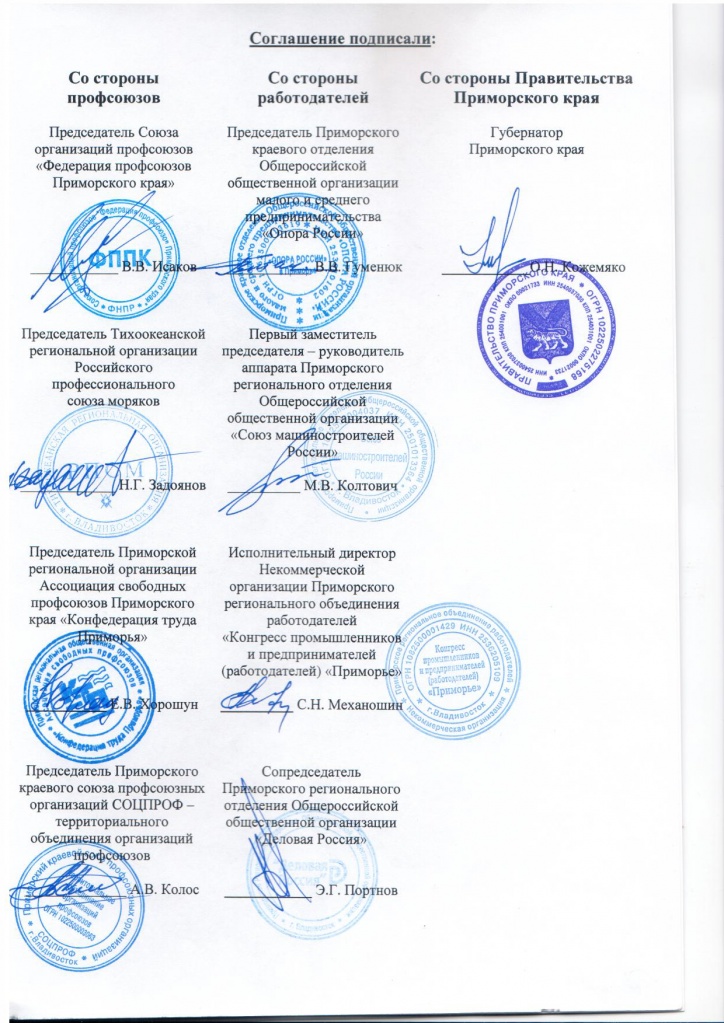 